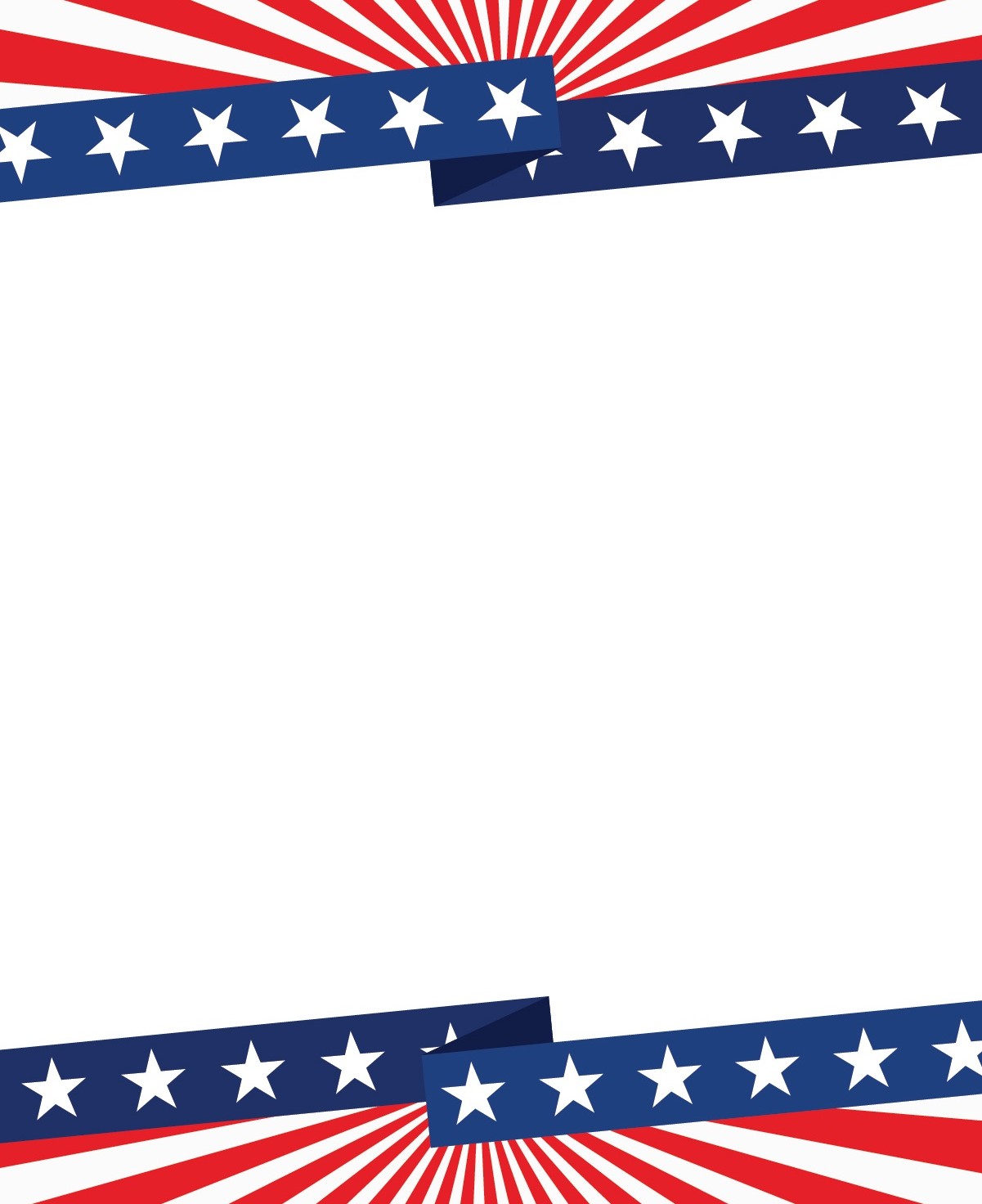 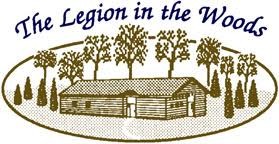 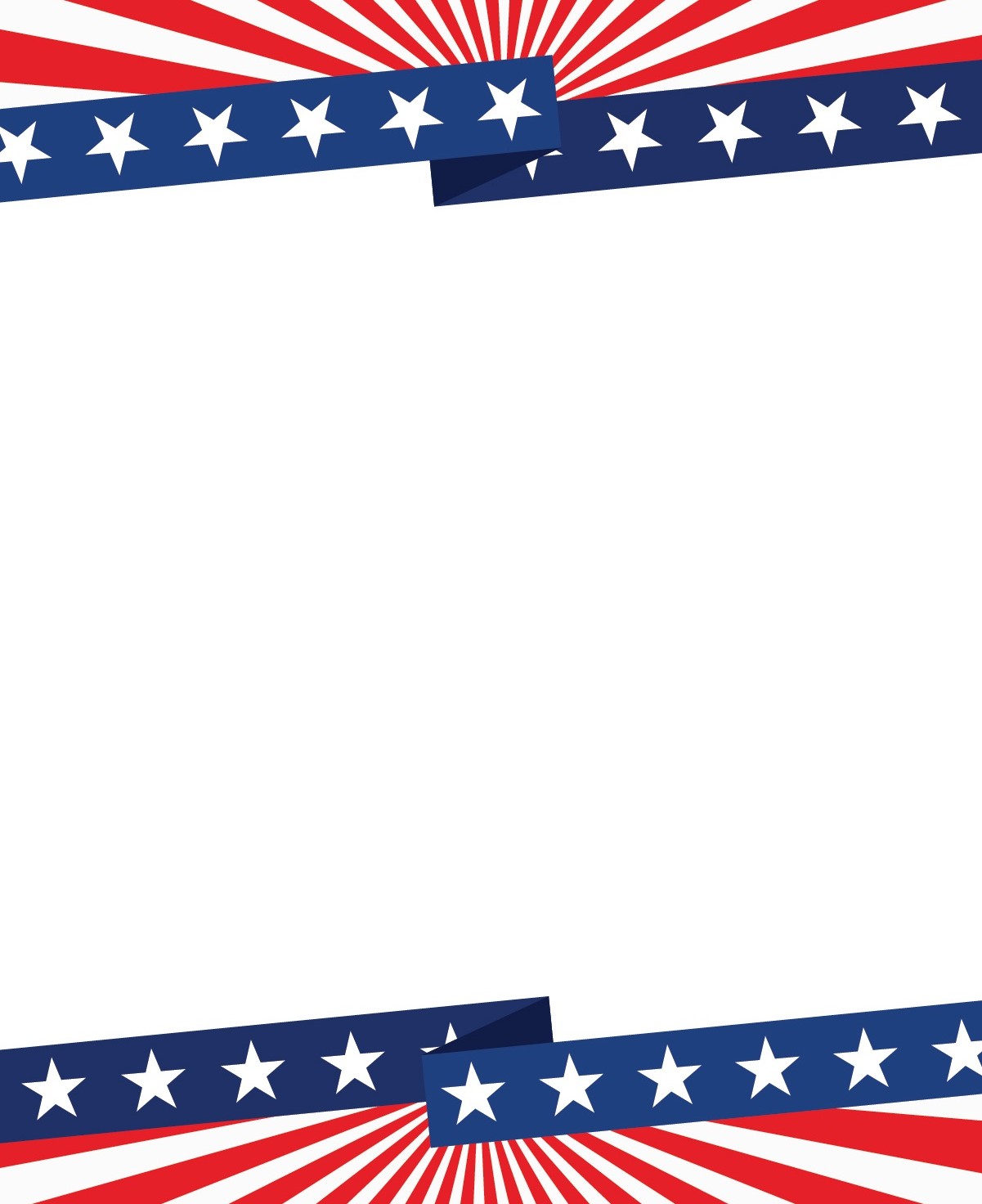 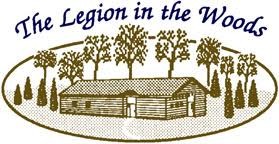 American Legion Post 245 Catering MenuRevised October 2023APPETIZERSCheese & Cracker Tray	45.00 serves up to 25Mild Cheddar, Swiss, Colby Jack and Pepper Jack Cheese Served with assorted crackers and honey mustardFresh Vegetable or Fruit Tray	45.00 serves up to 25Carrots, Tomatoes, Broccoli, Cauliflower and Bell Peppers Served with Ranch DipPastry Wrapped Franks.	50.00 serves up to 25Cocktail franks wrapped in a buttery pastryPotato Skins w/Cheese	40.00 Serves up to 25Served with a choice of Bacon or Sour CreamBreaded Chicken Bites	50.00 serves up to 25With choice of BBQ, Honey Mustard or Ranch Dipping SauceBacon Wrapped Scallops	100.00 serves up to 25Scallops lightly dusted with bread crumbs and wrapped in baconSpring Rolls - Vegetable	50 serves up to 25Spring roll wrapper stuffed with a variety of chopped vegetables with Asian seasonings. Served with Sweet & Sour SaucePretzel bites	40.00 serves up to 25With beer cheese and honey mustardShrimp Cocktail	80.00 serves up to 25Peeled tail-on shrimp served with cocktail sauceMeatballs.	60.00 serves up to 25Choice of Italian style, Sweet and Sour style or Swedish styleMeat and Cheese Platter Served with crackers and sauce	70.00 serves up to 25Bowl of Snacks Choice of potato chips, pretzels, tortilla chips, etc. can be discussed . . 15.00 serves up to 25Chicken Wings.	12.00 per dozenChoice of Hot, BBQ, Garlic Parmesan, Spicy Ranch, Sticky Asian or Plain served with Ranch or Blue Cheese Dressing  Mini Meat Skewers ……………………………………………………………. 65.00 serves up to 25      Choices of beef, shrimp, or chicken served marinated and with sauce choicesLUNCH BUFFETSLunchmeat and Cheese Tray	180.00 serves up to 25Sliced Turkey, Ham and Roast Beef, Assorted Cheese Slices, Deli Kaiser Rolls Sliced Tomatoes, Lettuce, Onions and CondimentsTaco Bar …………………………………...………………………………………180.00 serves up to 25   Choice of beef, pulled pork, or pulled chicken, lettuce, tomatoes, onion, taco sauce, salsa, sour cream, cheese, and shells (hard or soft). Served with rice, tortilla chips, and fresh Pico Petite sandwiches or pin wheel wraps ………………………………………… 75.00 serves up to 25  Options of Tuna salad with provolone, Chicken salad with provolone, Ham salad with Swiss, or Turkey and provolone with lettuce, and tomato, with pickles on the side PICNIC BUFFETIncludes Toppings - American Cheese, Lettuce, Sliced Tomatoes, Onion and RelishHamburgers and Hotdogs w/Buns	115.00 serves up to 25Combination of ⅓ lb. Hamburgers and ¼ lb. HotdogsAdd-ons for Lunch Buffet or Picnic BuffetBaked Beans Traditional Baked Beans with Bacon and Molasses	50.00 serves up to 25Choice of Side Salad	75.00 serves up to 25Classic Pasta Salad (oil based), Bacon and Ranch Pasta Salad, Traditional Macaroni or Traditional Potato SaladChoice of Green Salad	75.00 serves up to 25Tossed Salad, Caesar Salad or Spinach Salad w/choice of Dressings*Options of Soda, Tea, and Water are available for in room services and are rated based on number of guests.*Bar options are open bar that is paid separate with separate gratuity at end of your event or tab up to certain amount paid at end of event and added gratuity for bartender.PASTA BUFFETIncludes choice of Tossed Salad, Caesar Salad or Spinach Salad, Dinner Rolls or Garlic Bread, Coffee and Iced TeaLasagna	475.00 serves up to 25Choice of Meat, Cheese, Seafood or VegetablePasta	425.00 serves up to 25Choice of 2 Pastas and 2 SaucesPastas: Spaghetti, Macaroni, Shells, Rigatoni and Penne Sauces: Marinara, Alfredo, Vodka and Meat+ Add Meatballs for 60.00DINNER BUFFETMeat, 1 Starch, 2 Vegetables See choices below	25.00 per personMeats, 1 Starch, 2 Vegetables See choices below	30.00 per personMEAT CHOICESStuffed Chicken Breast, Chicken Parmesan, Pork Tenderloin w/Gravy,Chicken Marsala, Beef Tenderloin Medallions w/Gravy, Ham w/ Pineapple Glaze, Roast Turkey w/ Gravy, BBQ Pork Ribs, Fried Haddock, Grilled Salmon with Pineapple SalsaSTARCH CHOICESMashed Potatoes, Garlic and Chive Mashed Potatoes, Pasta w/Marinara, Roasted Garlic & Rosemary Potatoes, Macaroni & Cheese, Twice Baked PotatoVEGETABLE CHOICESGreen Beans Almondine, California Blend, Corn, Broccoli w/Cheese Sauce, Glazed Carrots, Steamed Broccoli, AsparagusDESSERT Sheet Cake	50.00 serves up to 25Assorted Cheese Cake	75.00 serves up to 25Baileys Cake	65.00 serves up to 25Brownies	50.00 serves up to 25Cookies…………………………………………………………………….35.00 serves up to 25Ice Cream Cups………………………………………………………….35.00 serves up to 25Other items available upon request and priced accordinglyFor more information or questions, please call Ashley Walker @ 814-389-8022 or email her at and091606@gmail.com* Prices do not include room rental, gratuity, or linens which will be added to your contracted bill.*Salads, dinner rolls, and added items can always be negotiated into your contract and priced accordingly.